ПРИЛОЖЕНИЕ 1 Рис. 1 Циферблаты к заданию 1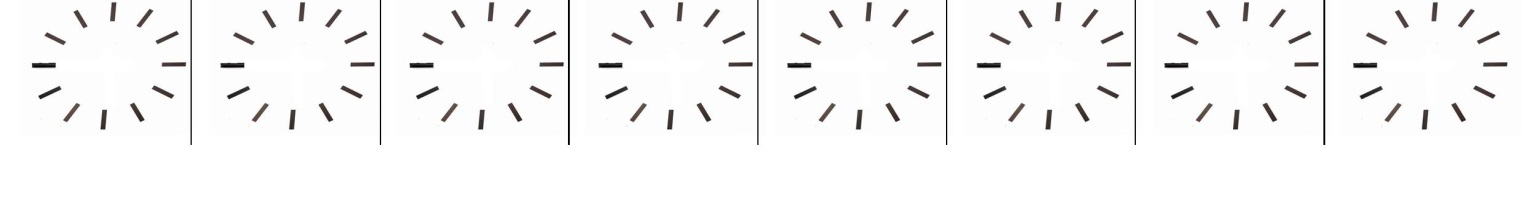 Рис. 2 Текст к заданию 2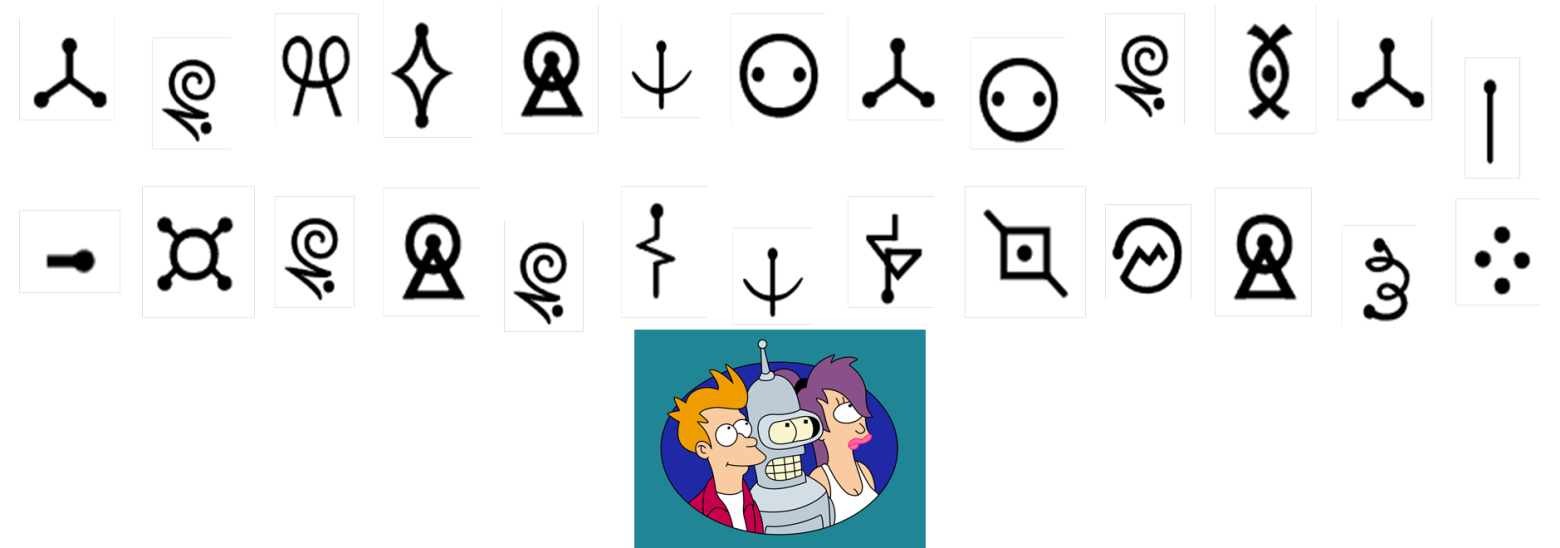 Рис. 3 Дешифровщик к заданию 2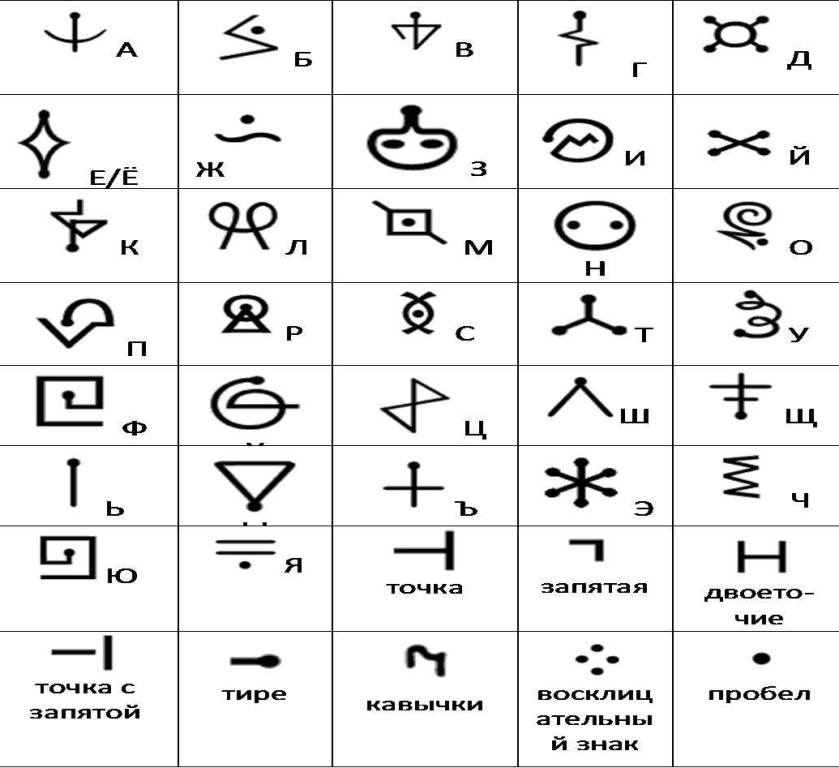 Рис. 4. Клавиатура кнопочного телефона к заданию 3Рис. 5-11 Ребусы к заданию 6   рис. 5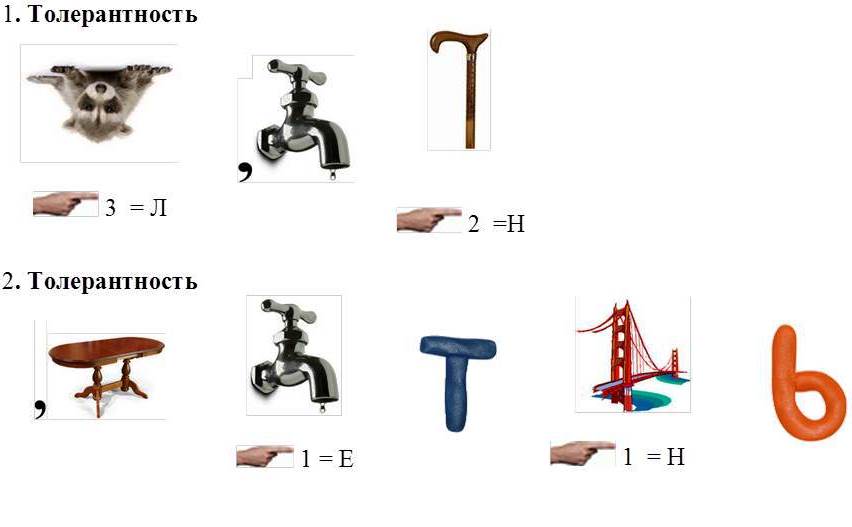   рис. 6 рис. 7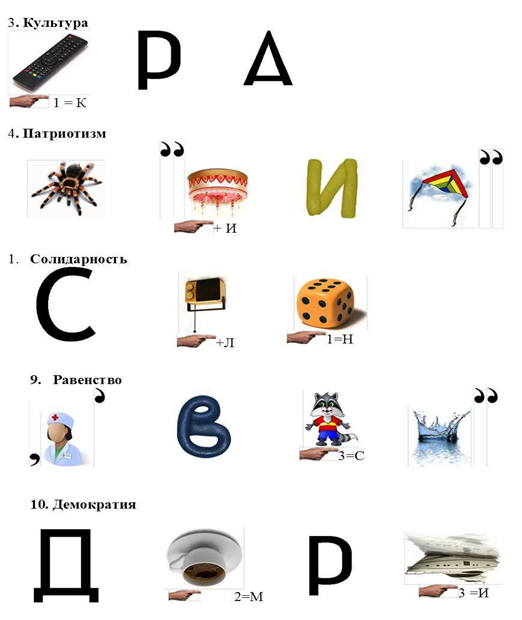   рис. 8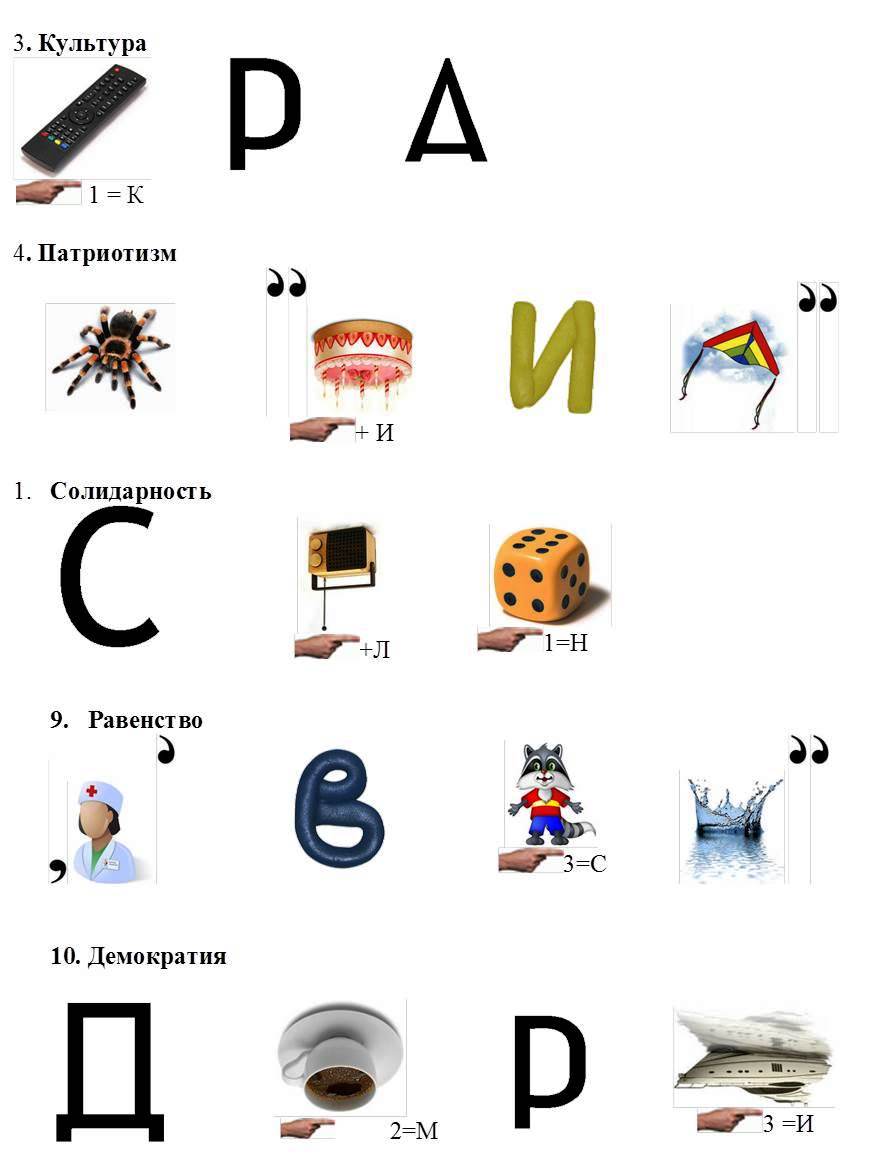   рис. 9рис. 10 рис. 11Рис. 12 Азбука Морзе к заданию 7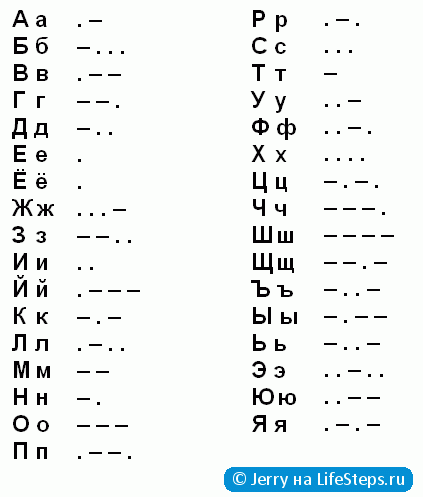 